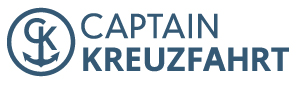 PressemitteilungPerspektivwechsel: Auf einer Flusskreuzfahrt Länder neu entdecken Europas schönste Wasserwege für den nächsten UrlaubHolzwickede. Vom Fluss aus Regionen und Städte neu entdecken und einmalige Ausblicke genießen – Flusskreuzfahrten sind eine immer beliebter werdende Alternative zu klassischen Kreuzfahrten, um über Wasserwege Landschaft, Kultur und Metropolen kennenzulernen. Im Vergleich zu Hochseekreuzfahrten geht es auf den deutlich kleineren Schiffen etwas gemütlicher zu. SPA-Bereich, Unterhaltungsprogramm, Gastronomieangebote und eine familiäre Bordatmosphäre sorgen für Entspannung und Erholung. Flusskreuzfahrten lassen sich auch ideal mit Städtereisen verbinden, eignen sich für Kurzurlaube als auch für längere Reisen. Und das Beste daran: Es gibt keinen Seegang mit großen Wellen und dementsprechend auch keine Seekrankheit.Captain Kreuzfahrt weiß, über welche Flüsse es sich am besten schippern lässt.Portugal: Douro
Einer der beliebtesten Flüsse ist derzeit der Douro in Portugal. Er fließt durch Nordportugal und mündet in der Stadt Porto in den atlantischen Ozean. Das Douro-Tal ist bekannt für seinen Weinanbau und berühmten Portwein. An den Hängen reiht sich ein Weingut an das nächste. Angefahren werden unter anderem die Häfen Pinhao, Entre-os-Rios und Regua. Idyllische Landschaften und historische Dörfer – auf dem Douro erlebt man Portugal fernab der bekannten Strände. Die beste Reisezeit für eine Douro-Flusskreuzfahrt ist zwischen Juni und September. Im Hochsommer lässt es sich auf dem Fluss mit frischem Fahrtwind gut aushalten.Hier geht es zu einem aktuellen Angebot: https://www.captain-kreuzfahrt.de/kreuzfahrten/unesco-weltkulturerbe-dourotal-126030/ Frankreich: Seine
Die Seine ist der zweitlängste Fluss Frankreichs, entspringt in der Region Bourgogne-Franche-Comté und mündet bei Le Havre in den Ärmelkanal. Die meisten Routen beginnen in der Stadt der Liebe – Paris. Mit Blick auf den Eiffelturm, malerische Fassaden und historische Brücken geht es den Verlauf des Flusses weiter Richtung Normandie. Obstwiesen, Lavendelfelder, Weinberge, alte Burgen und Schlösser zieren die Landschaft. Während der Aufenthalte in den Hafenstädten warten kulinarische Genüsse auf die Flusskreuzfahrer, allen voran cremige Käsesorten, wie der Camembert. Das Highlight an der Mündung des Flusses ist die Alabasterküste mit bis zu über hundert Meter hohen Kreidefelsen und Steilklippen. Deutschland: Donau
Die Donau ist der perfekte Fluss für alle Flusskreuzfahrt-Neulinge. Auf unterschiedlichen Routenabschnitten warten Deutschland, Österreich, Slowakei, Ungarn, Kroatien, Serbien, Rumänien, Bulgarien, die Republik Moldau und die Ukraine darauf, erkundet zu werden. Der zweitlängste Fluss Europas bietet einen Mix aus historischen Städten, unterschiedlichen Kulturen und atemberaubender Natur. Kurz vor der Mündung ins Schwarze Meer befindet sich eins der größten europäischen Naturspektakel: das Donaudelta. Symbol des über 5.000 Quadratkilometer großen Naturschutzgebietes ist der Pelikan – hier lebt Europas größte Population.Hier geht es zu einem aktuellen Angebot: https://www.captain-kreuzfahrt.de/kreuzfahrten/kurz-kreuzfahrt-donau-5-tage-110097/ Wer seinen Urlaub außerhalb von Europa verbringen möchte, der kann beispielsweise auf dem Yangtze die Weiten Chinas kennenlernen oder sich über den Mekong durch Vietnam und Kambodscha treiben lassen. Weitere Tipps und aktuelle Angebote zu Flusskreuzfahrten gibt’s hier: https://www.captain-kreuzfahrt.de/ Über Captain Kreuzfahrt
Mit 210.000 Besuchern pro Monat und 107.000 Facebook-Fans ist Captain Kreuzfahrt eine erfolgreiche Kreuzfahrt-Website in Deutschland. Jeden Tag werden aktuelle Angebote, Tipps, Tricks und Trends rund um das Thema Kreuzfahrten, Schiffe, Routen und Häfen veröffentlicht. Captain Kreuzfahrt gehört zum Portfolio der UNIQ GmbH mit Sitz am Dortmunder Flughafen in Holzwickede. Das bekannteste Portal der Unternehmensgruppe ist Urlaubsguru, das als Holidayguru auch in vielen weiteren Ländern erfolgreich ist.   Holzwickede, 26.06.2019Ansprechpartner für Medien: Annika Hunkemöller, Pressesprecherin, Tel. 02301 89790-26, presse@un-iq.deHerausgeber: UNIQ GmbH, Rhenus-Platz 2, 59439 Holzwickede, Tel. 02301 94580-0, www.un-iq.de